https://www.nytimes.com/interactive/2020/04/03/science/coronavirus-genome-bad-news-wrapped-in-protein.html?utm_source=pocket-newtabA String of RNA Viruses must hijack living cells to replicate and spread. When the coronavirus finds a suitable cell, it injects a strand of RNA that contains the entire coronavirus genome. 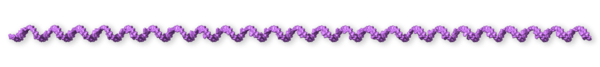 The genome of the new coronavirus is less than 30,000 “letters” long. (The human genome is over 3 billion.) Scientists have identified genes for as many as 29 proteins, which carry out a range of jobs from making copies of the coronavirus to suppressing the body’s immune responses. The first sequence of RNA letters reads: auuaaagguuuauaccuucccagguaacaaaccaaccaacuuucgaucucuuguagaucuguucucuaaacgaacuuuaaaaucuguguggcugucacucggcugcaugcuuagugcacucacgcaguauaauuaauaacuaauuacugucguugacaggacacgaguaacucgucuaucuucugcaggcugcuuacgguuucguccguguugcagccgaucaucagcacaucuagguuucguccgggugugaccgaaagguaag This sequence recruits machinery inside the infected cell to read the RNA letters — a, c, g and u — and translate them into coronavirus proteins. The full coronavirus genome and the proteins it encodes are shown below. A Chain of Proteins · ORF1ab The first viral protein created inside the infected cell is actually a chain of 16 proteins joined together. Two of these proteins act like scissors, snipping the links between the different proteins and freeing them to do their jobs. THE SARS-CoV-2 GENOMEORF1ab PROTEINSTRUCTURAL PROTEINSSpikeEMNNON-STRUCTURALPROTEINS (NSPs)ACCESSORYPROTEINS135791113153a67b9b102468101214163b7a89cResearch on other coronaviruses has given scientists a good understanding of what some of the SARS-CoV-2 proteins do. But other proteins are far more mysterious, and some might do nothing at all. Cellular Saboteur · NSP1 This protein slows down the infected cell’s production of its own proteins. This sabotage forces the cell to make more virus proteins and prevents it from assembling antiviral proteins that could stop the virus. auggagagccuugucccugguuucaacgagaaaacacacguccaacucaguuugccuguuuuacagguucgcgacgugcucguacguggcuuuggagacuccguggaggaggucuuaucagaggcacgucaacaucuuaaagauggcacuuguggcuuaguagaaguugaaaaaggcguuuugccucaacuugaacagcccuauguguucaucaaacguucggaugcucgaacugcaccucauggucauguuaugguugagcugguagcagaacucgaaggcauucaguacggucguaguggugagacacuugguguccuugucccucaugugggcgaaauaccaguggcuuaccgcaagguucuucuucguaagaacgguaauaaaggagcugguggccauaguuacggcgccgaucuaaagucauuugacuuaggcgacgagcuuggcacugauccuuaugaagauuuucaagaaaacuggaacacuaaacauagcagugguguuacccgugaacucaugcgugagcuuaacggaggg Mystery Protein · NSP2 Scientists aren’t sure what NSP2 does. The other proteins it attaches to may offer some clues. Two of them help move molecule-filled bubbles called endosomes around the cell. gcauacacucgcuaugucgauaacaacuucuguggcccugauggcuacccucuugagugcauuaaagaccuucuagcacgugcugguaaagcuucaugcacuuuguccgaacaacuggacuuuauugacacuaagagggguguauacugcugccgugaacaugagcaugaaauugcuugguacacggaacguucugaaaagagcuaugaauugcagacaccuuuugaaauuaaauuggcaaagaaauuugacaccuucaauggggaauguccaaauuuuguauuucccuuaaauuccauaaucaagacuauucaaccaaggguugaaaagaaaaagcuugauggcuuuauggguagaauucgaucugucuauccaguugcgucaccaaaugaaugcaaccaaaugugccuuucaacucucaugaagugugaucauuguggugaaacuucauggcagacgggcgauuuuguuaaagccacuugcgaauuuuguggcacugagaauuugacuaaagaaggugccacuacuugugguuacuuaccccaaaaugcuguuguuaaaauuuauuguccagcaugucacaauucagaaguaggaccugagcauagucuugccgaauaccauaaugaaucuggcuugaaaaccauucuucguaaggguggucgcacuauugccuuuggaggcuguguguucucuuauguugguugccauaacaagugugccuauuggguuccacgugcuagcgcuaacauagguuguaaccauacagguguuguuggagaagguuccgaaggucuuaaugacaaccuucuugaaauacuccaaaaagagaaagucaacaucaauauuguuggugacuuuaaacuuaaugaagagaucgccauuauuuuggcaucuuuuucugcuuccacaagugcuuuuguggaaacugugaaagguuuggauuauaaagcauucaaacaaauuguugaauccugugguaauuuuaaaguuacaaaaggaaaagcuaaaaaaggugccuggaauauuggugaacagaaaucaauacugaguccucuuuaugcauuugcaucagaggcugcucguguuguacgaucaauuuucucccgcacucuugaaacugcucaaaauucugugcguguuuuacagaaggccgcuauaacaauacuagauggaauuucacaguauucacugagacucauugaugcuaugauguucacaucugauuuggcuacuaacaaucuaguuguaauggccuacauuacaggugguguuguucaguugacuucgcaguggcuaacuaacaucuuuggcacuguuuaugaaaaacucaaacccguccuugauuggcuugaagagaaguuuaaggaagguguagaguuucuuagagacgguugggaaauuguuaaauuuaucucaaccugugcuugugaaauugucgguggacaaauugucaccugugcaaaggaaauuaaggagaguguucagacauucuuuaagcuuguaaauaaauuuuuggcuuugugugcugacucuaucauuauugguggagcuaaacuuaaagccuugaauuuaggugaaacauuugucacgcacucaaagggauuguacagaaaguguguuaaauccagagaagaaacuggccuacucaugccucuaaaagccccaaaagaaauuaucuucuuagagggagaaacacuucccacagaaguguuaacagaggaaguugucuugaaaacuggugauuuacaaccauuagaacaaccuacuagugaagcuguugaagcuccauugguugguacaccaguuuguauuaacgggcuuauguugcucgaaaucaaagacacagaaaaguacugugcccuugcaccuaauaugaugguaacaaacaauaccuucacacucaaaggcggu Untagging and Cutting · NSP3 NSP3 is a large protein that has two important jobs. One is cutting loose other viral proteins so they can do their own tasks. It also alters many of the infected cell’s proteins. Normally, a healthy cell tags old proteins for destruction. But the coronavirus can remove those tags, changing the balance of proteins and possibly reducing the cell’s ability to fight the virus. gcaccaacaaagguuacuuuuggugaugacacugugauagaagugcaagguuacaagagugugaauaucacuuuugaacuugaugaaaggauugauaaaguacuuaaugagaagugcucugccuauacaguugaacucgguacagaaguaaaugaguucgccuguguuguggcagaugcugucauaaaaacuuugcaaccaguaucugaauuacuuacaccacugggcauugauuuagaugaguggaguauggcuacauacuacuuauuugaugagucuggugaguuuaaauuggcuucacauauguauuguucuuucuacccuccagaugaggaugaagaagaaggugauugugaagaagaagaguuugagccaucaacucaauaugaguaugguacugaagaugauuaccaagguaaaccuuuggaauuuggugccacuucugcugcucuucaaccugaagaagagcaagaagaagauugguuagaugaugauagucaacaaacuguuggucaacaagacggcagugaggacaaucagacaacuacuauucaaacaauuguugagguucaaccucaauuagagauggaacuuacaccaguuguucagacuauugaagugaauaguuuuagugguuauuuaaaacuuacugacaauguauacauuaaaaaugcagacauuguggaagaagcuaaaaagguaaaaccaacagugguuguuaaugcagccaauguuuaccuuaaacauggaggagguguugcaggagccuuaaauaaggcuacuaacaaugccaugcaaguugaaucugaugauuacauagcuacuaauggaccacuuaaagugggugguaguuguguuuuaagcggacacaaucuugcuaaacacugucuucauguugucggcccaaauguuaacaaaggugaagacauucaacuucuuaagagugcuuaugaaaauuuuaaucagcacgaaguucuacuugcaccauuauuaucagcugguauuuuuggugcugacccuauacauucuuuaagaguuuguguagauacuguucgcacaaaugucuacuuagcugucuuugauaaaaaucucuaugacaaacuuguuucaagcuuuuuggaaaugaagagugaaaagcaaguugaacaaaagaucgcugagauuccuaaagaggaaguuaagccauuuauaacugaaaguaaaccuucaguugaacagagaaaacaagaugauaagaaaaucaaagcuuguguugaagaaguuacaacaacucuggaagaaacuaaguuccucacagaaaacuuguuacuuuauauugacauuaauggcaaucuucauccagauucugccacucuuguuagugacauugacaucacuuucuuaaagaaagaugcuccauauauagugggugauguuguucaagaggguguuuuaacugcugugguuauaccuacuaaaaaggcugguggcacuacugaaaugcuagcgaaagcuuugagaaaagugccaacagacaauuauauaaccacuuacccgggucaggguuuaaaugguuacacuguagaggaggcaaagacagugcuuaaaaaguguaaaagugccuuuuacauucuaccaucuauuaucucuaaugagaagcaagaaauucuuggaacuguuucuuggaauuugcgagaaaugcuugcacaugcagaagaaacacgcaaauuaaugccugucuguguggaaacuaaagccauaguuucaacuauacagcguaaauauaaggguauuaaaauacaagagggugugguugauuauggugcuagauuuuacuuuuacaccaguaaaacaacuguagcgucacuuaucaacacacuuaacgaucuaaaugaaacucuuguuacaaugccacuuggcuauguaacacauggcuuaaauuuggaagaagcugcucgguauaugagaucucucaaagugccagcuacaguuucuguuucuucaccugaugcuguuacagcguauaaugguuaucuuacuucuucuucuaaaacaccugaagaacauuuuauugaaaccaucucacuugcugguuccuauaaagauugguccuauucuggacaaucuacacaacuagguauagaauuucuuaagagaggugauaaaaguguauauuacacuaguaauccuaccacauuccaccuagauggugaaguuaucaccuuugacaaucuuaagacacuucuuucuuugagagaagugaggacuauuaagguguuuacaacaguagacaacauuaaccuccacacgcaaguuguggacaugucaaugacauauggacaacaguuugguccaacuuauuuggauggagcugauguuacuaaaauaaaaccucauaauucacaugaagguaaaacauuuuauguuuuaccuaaugaugacacucuacguguugaggcuuuugaguacuaccacacaacugauccuaguuuucuggguagguacaugucagcauuaaaucacacuaaaaaguggaaauacccacaaguuaaugguuuaacuucuauuaaaugggcagauaacaacuguuaucuugccacugcauuguuaacacuccaacaaauagaguugaaguuuaauccaccugcucuacaagaugcuuauuacagagcaagggcuggugaagcugcuaacuuuugugcacuuaucuuagccuacuguaauaagacaguaggugaguuaggugauguuagagaaacaaugaguuacuuguuucaacaugccaauuuagauucuugcaaaagagucuugaacgugguguguaaaacuuguggacaacagcagacaacccuuaaggguguagaagcuguuauguacaugggcacacuuucuuaugaacaauuuaagaaagguguucagauaccuuguacgugugguaaacaagcuacaaaauaucuaguacaacaggagucaccuuuuguuaugaugucagcaccaccugcucaguaugaacuuaagcaugguacauuuacuugugcuagugaguacacugguaauuaccaguguggucacuauaaacauauaacuucuaaagaaacuuuguauugcauagacggugcuuuacuuacaaaguccucagaauacaaagguccuauuacggauguuuucuacaaagaaaacaguuacacaacaaccauaaaaccaguuacuuauaaauuggaugguguuguuuguacagaaauugacccuaaguuggacaauuauuauaagaaagacaauucuuauuucacagagcaaccaauugaucuuguaccaaaccaaccauauccaaacgcaagcuucgauaauuuuaaguuuguaugugauaauaucaaauuugcugaugauuuaaaccaguuaacugguuauaagaaaccugcuucaagagagcuuaaaguuacauuuuucccugacuuaaauggugaugugguggcuauugauuauaaacacuacacacccucuuuuaagaaaggagcuaaauuguuacauaaaccuauuguuuggcauguuaacaaugcaacuaauaaagccacguauaaaccaaauaccugguguauacguugucuuuggagcacaaaaccaguugaaacaucaaauucguuugauguacugaagucagaggacgcgcagggaauggauaaucuugccugcgaagaucuaaaaccagucucugaagaaguaguggaaaauccuaccauacagaaagacguucuugaguguaaugugaaaacuaccgaaguuguaggagacauuauacuuaaaccagcaaauaauaguuuaaaaauuacagaagagguuggccacacagaucuaauggcugcuuauguagacaauucuagucuuacuauuaagaaaccuaaugaauuaucuagaguauuagguuugaaaacccuugcuacucaugguuuagcugcuguuaauagugucccuugggauacuauagcuaauuaugcuaagccuuuucuuaacaaaguuguuaguacaacuacuaacauaguuacacgguguuuaaaccguguuuguacuaauuauaugccuuauuucuuuacuuuauugcuacaauuguguacuuuuacuagaaguacaaauucuagaauuaaagcaucuaugccgacuacuauagcaaagaauacuguuaagagugucgguaaauuuugucuagaggcuucauuuaauuauuugaagucaccuaauuuuucuaaacugauaaauauuauaauuugguuuuuacuauuaaguguuugccuagguucuuuaaucuacucaaccgcugcuuuagguguuuuaaugucuaauuuaggcaugccuucuuacuguacugguuacagagaaggcuauuugaacucuacuaaugucacuauugcaaccuacuguacugguucuauaccuuguaguguuugucuuagugguuuagauucuuuagacaccuauccuucuuuagaaacuauacaaauuaccauuucaucuuuuaaaugggauuuaacugcuuuuggcuuaguugcagagugguuuuuggcauauauucuuuucacuagguuuuucuauguacuuggauuggcugcaaucaugcaauuguuuuucagcuauuuugcaguacauuuuauuaguaauucuuggcuuaugugguuaauaauuaaucuuguacaaauggccccgauuucagcuaugguuagaauguacaucuucuuugcaucauuuuauuauguauggaaaaguuaugugcauguuguagacgguuguaauucaucaacuuguaugauguguuacaaacguaauagagcaacaagagucgaauguacaacuauuguuaaugguguuagaagguccuuuuaugucuaugcuaauggagguaaaggcuuuugcaaacuacacaauuggaauuguguuaauugugauacauucugugcugguaguacauuuauuagugaugaaguugcgagagacuugucacuacaguuuaaaagaccaauaaauccuacugaccagucuucuuacaucguugauaguguuacagugaagaaugguuccauccaucuuuacuuugauaaagcuggucaaaagacuuaugaaagacauucucucucucauuuuguuaacuuagacaaccugagagcuaauaacacuaaagguucauugccuauuaauguuauaguuuuugaugguaaaucaaaaugugaagaaucaucugcaaaaucagcgucuguuuacuacagucagcuuaugugucaaccuauacuguuacuagaucaggcauuagugucugauguuggugauagugcggaaguugcaguuaaaauguuugaugcuuacguuaauacguuuucaucaacuuuuaacguaccaauggaaaaacucaaaacacuaguugcaacugcagaagcugaacuugcaaagaauguguccuuagacaaugucuuaucuacuuuuauuucagcagcucggcaaggguuuguugauucagauguagaaacuaaagauguuguugaaugucuuaaauugucacaucaaucugacauagaaguuacuggcgauaguuguaauaacuauaugcucaccuauaacaaaguugaaaacaugacaccccgugaccuuggugcuuguauugacuguagugcgcgucauauuaaugcgcagguagcaaaaagucacaacauugcuuugauauggaacguuaaagauuucaugucauugucugaacaacuacgaaaacaaauacguagugcugcuaaaaagaauaacuuaccuuuuaaguugacaugugcaacuacuagacaaguuguuaauguuguaacaacaaagauagcacuuaaggguggu Bubble Maker · NSP4 Combining with other proteins, NSP4 helps build fluid-filled bubbles within infected cells. Inside these bubbles, parts for new copies of the virus are constructed. aaaauuguuaauaauugguugaagcaguuaauuaaaguuacacuuguguuccuuuuuguugcugcuauuuucuauuuaauaacaccuguucaugucaugucuaaacauacugacuuuucaagugaaaucauaggauacaaggcuauugaugguggugucacucgugacauagcaucuacagauacuuguuuugcuaacaaacaugcugauuuugacacaugguuuagccagcguggugguaguuauacuaaugacaaagcuugcccauugauugcugcagucauaacaagagaaguggguuuugucgugccugguuugccuggcacgauauuacgcacaacuaauggugacuuuuugcauuucuuaccuagaguuuuuagugcaguugguaacaucuguuacacaccaucaaaacuuauagaguacacugacuuugcaacaucagcuuguguuuuggcugcugaauguacaauuuuuaaagaugcuucugguaagccaguaccauauuguuaugauaccaauguacuagaagguucuguugcuuaugaaaguuuacgcccugacacacguuaugugcucauggauggcucuauuauucaauuuccuaacaccuaccuugaagguucuguuagagugguaacaacuuuugauucugaguacuguaggcacggcacuugugaaagaucagaagcugguguuuguguaucuacuagugguagauggguacuuaacaaugauuauuacagaucuuuaccaggaguuuucugugguguagaugcuguaaauuuacuuacuaauauguuuacaccacuaauucaaccuauuggugcuuuggacauaucagcaucuauaguagcuggugguauuguagcuaucguaguaacaugccuugccuacuauuuuaugagguuuagaagagcuuuuggugaauacagucauguaguugccuuuaauacuuuacuauuccuuaugucauucacuguacucuguuuaacaccaguuuacucauucuuaccugguguuuauucuguuauuuacuuguacuugacauuuuaucuuacuaaugauguuucuuuuuuagcacauauucaguggaugguuauguucacaccuuuaguaccuuucuggauaacaauugcuuauaucauuuguauuuccacaaagcauuucuauugguucuuuaguaauuaccuaaagagacguguagucuuuaaugguguuuccuuuaguacuuuugaagaagcugcgcugugcaccuuuuuguuaaauaaagaaauguaucuaaaguugcguagugaugugcuauuaccucuuacgcaauauaauagauacuuagcucuuuauaauaaguacaaguauuuuaguggagcaauggauacaacuagcuacagagaagcugcuuguugucaucucgcaaaggcucucaaugacuucaguaacucagguucugauguucuuuaccaaccaccacaaaccucuaucaccucagcuguuuugcag Protein Scissors · NSP5 This protein makes most of the cuts that free other NSP proteins to carry out their own jobs. agugguuuuagaaaaauggcauucccaucugguaaaguugaggguuguaugguacaaguaacuugugguacaacuacacuuaacggucuuuggcuugaugacguaguuuacuguccaagacaugugaucugcaccucugaagacaugcuuaacccuaauuaugaagauuuacucauucguaagucuaaucauaauuucuugguacaggcugguaauguucaacucaggguuauuggacauucuaugcaaaauuguguacuuaagcuuaagguugauacagccaauccuaagacaccuaaguauaaguuuguucgcauucaaccaggacagacuuuuucaguguuagcuuguuacaaugguucaccaucugguguuuaccaaugugcuaugaggcccaauuucacuauuaaggguucauuccuuaaugguucaugugguaguguugguuuuaacauagauuaugacugugucucuuuuuguuacaugcaccauauggaauuaccaacuggaguucaugcuggcacagacuuagaagguaacuuuuauggaccuuuuguugacaggcaaacagcacaagcagcugguacggacacaacuauuacaguuaauguuuuagcuugguuguacgcugcuguuauaaauggagacaggugguuucucaaucgauuuaccacaacucuuaaugacuuuaaccuuguggcuaugaaguacaauuaugaaccucuaacacaagaccauguugacauacuaggaccucuuucugcucaaacuggaauugccguuuuagauaugugugcuucauuaaaagaauuacugcaaaaugguaugaauggacguaccauauuggguagugcuuuauuagaagaugaauuuacaccuuuugauguuguuagacaaugcucagguguuacuuuccaa Bubble Factory · NSP6 Works with NSP3 and NSP4 to make virus factory bubbles. agugcagugaaaagaacaaucaaggguacacaccacugguuguuacucacaauuuugacuucacuuuuaguuuuaguccagaguacucaauggucuuuguucuuuuuuuuguaugaaaaugccuuuuuaccuuuugcuauggguauuauugcuaugucugcuuuugcaaugauguuugucaaacauaagcaugcauuucucuguuuguuuuuguuaccuucucuugccacuguagcuuauuuuaauauggucuauaugccugcuaguugggugaugcguauuaugacaugguuggauaugguugauacuaguuugucugguuuuaagcuaaaagacuguguuauguaugcaucagcuguaguguuacuaauccuuaugacagcaagaacuguguaugaugauggugcuaggagaguguggacacuuaugaaugucuugacacucguuuauaaaguuuauuaugguaaugcuuuagaucaagccauuuccaugugggcucuuauaaucucuguuacuucuaacuacucagguguaguuacaacugucauguuuuuggccagagguauuguuuuuauguguguugaguauugcccuauuuucuucauaacugguaauacacuucaguguauaaugcuaguuuauuguuucuuaggcuauuuuuguacuuguuacuuuggccucuuuuguuuacucaaccgcuacuuuagacugacucuugguguuuaugauuacuuaguuucuacacaggaguuuagauauaugaauucacagggacuacucccacccaagaauagcauagaugccuucaaacucaacauuaaauuguuggguguugguggcaaaccuuguaucaaaguagccacuguacag Copy Assistants · NSP7 and NSP8 These two proteins help NSP12 make new copies of th RNA genome, which can ultimately end up inside new viruses. ucuaaaaugucagauguaaagugcacaucaguagucuuacucucaguuuugcaacaacucagaguagaaucaucaucuaaauugugggcucaauguguccaguuacacaaugacauucucuuagcuaaagauacuacugaagccuuugaaaaaaugguuucacuacuuucuguuuugcuuuccaugcagggugcuguagacauaaacaagcuuugugaagaaaugcuggacaacagggcaaccuuacaa gcuauagccucagaguuuaguucccuuccaucauaugcagcuuuugcuacugcucaagaagcuuaugagcaggcuguugcuaauggugauucugaaguuguucuuaaaaaguugaagaagucuuugaauguggcuaaaucugaauuugaccgugaugcagccaugcaacguaaguuggaaaagauggcugaucaagcuaugacccaaauguauaaacaggcuagaucugaggacaagagggcaaaaguuacuagugcuaugcagacaaugcuuuucacuaugcuuagaaaguuggauaaugaugcacucaacaacauuaucaacaaugcaagagaugguuguguucccuugaacauaauaccucuuacaacagcagccaaacuaaugguugucauaccagacuauaacacauauaaaaauacgugugaugguacaacauuuacuuaugcaucagcauugugggaaauccaacagguuguagaugcagauaguaaaauuguucaacuuagugaaauuaguauggacaauucaccuaauuuagcauggccucuuauuguaacagcuuuaagggccaauucugcugucaaauuacag At the Heart of the Cell · NSP9 This protein infiltrates tiny channels in the infecte cell’s nucleus, which holds our own genome. It may be able to influence the movement of molecules in and out of the nucleus — but for what purpose, no one knows. aauaaugagcuuaguccuguugcacuacgacagaugucuugugcugccgguacuacacaaacugcuugcacugaugacaaugcguuagcuuacuacaacacaacaaagggagguagguuuguacuugcacuguuauccgauuuacaggauuugaaaugggcuagauucccuaagagugauggaacugguacuaucuauacagaacuggaaccaccuuguagguuuguuacagacacaccuaaagguccuaaagugaaguauuuauacuuuauuaaaggauuaaacaaccuaaauagagguaugguacuugguaguuuagcugccacaguacgucuacaa Genetic Camouflage · NSP10 Human cells have antiviral proteins that find vral RNA and shred it. This protein works with NSP16 to camouflage the virus’s genes so that they don’t get attacked. gcugguaaugcaacagaagugccugccaauucaacuguauuaucuuucugugcuuuugcuguagaugcugcuaaagcuuacaaagauuaucuagcuagugggggacaaccaaucacuaauuguguuaagauguuguguacacacacugguacuggucaggcaauaacaguuacaccggaagccaauauggaucaagaauccuuugguggugcaucguguugucuguacugccguugccacauagaucauccaaauccuaaaggauuuugugacuuaaaagguaaguauguacaaauaccuacaacuugugcuaaugacccuguggguuuuacacuuaaaaacacagucuguaccgucugcgguauguggaaagguuauggcuguaguugugaucaacuccgcgaacccaugcuucag Copy Machine · NSP12 This protein assembles genetic lettersinto new virus genomes. Researchers have found that the antiviral remdesivir interferes with NSP12 in other coronaviruses, and trials are now underway to see if the drug can treat Covid-19. As the infected cell reads the RNA sequence for NSP12: ucagcugaugcacaaucguuuuuaaaca... It slips a little, then continues reading: ...ccgugcggcacaggcacuaguacugaugucguauacagggcuuuugacaucuacaaugauaaaguagcugguuuugcuaaauuccuaaaaacuaauuguugucgcuuccaagaaaaggacgaagaugacaauuuaauugauucuuacuuuguaguuaagagacacacuuucucuaacuaccaacaugaagaaacaauuuauaauuuacuuaaggauuguccagcuguugcuaaacaugacuucuuuaaguuuagaauagacggugacaugguaccacauauaucacgucaacgucuuacuaaauacacaauggcagaccucgucuaugcuuuaaggcauuuugaugaagguaauugugacacauuaaaagaaauacuugucacauacaauuguugugaugaugauuauuucaauaaaaaggacugguaugauuuuguagaaaacccagauauauuacgcguauacgccaacuuaggugaacguguacgccaagcuuuguuaaaaacaguacaauucugugaugccaugcgaaaugcugguauuguugguguacugacauuagauaaucaagaucucaaugguaacugguaugauuucggugauuucauacaaaccacgccagguaguggaguuccuguuguagauucuuauuauucauuguuaaugccuauauuaaccuugaccagggcuuuaacugcagagucacauguugacacugacuuaacaaagccuuacauuaagugggauuuguuaaaauaugacuucacggaagagagguuaaaacucuuugaccguuauuuuaaauauugggaucagacauaccacccaaauuguguuaacuguuuggaugacagaugcauucugcauugugcaaacuuuaauguuuuauucucuacaguguucccaccuacaaguuuuggaccacuagugagaaaaauauuuguugaugguguuccauuuguaguuucaacuggauaccacuucagagagcuagguguuguacauaaucaggauguaaacuuacauagcucuagacuuaguuuuaaggaauuacuuguguaugcugcugacccugcuaugcacgcugcuucugguaaucuauuacuagauaaacgcacuacgugcuuuucaguagcugcacuuacuaacaauguugcuuuucaaacugucaaacccgguaauuuuaacaaagacuucuaugacuuugcugugucuaaggguuucuuuaaggaaggaaguucuguugaauuaaaacacuucuucuuugcucaggaugguaaugcugcuaucagcgauuaugacuacuaucguuauaaucuaccaacaaugugugauaucagacaacuacuauuuguaguugaaguuguugauaaguacuuugauuguuacgaugguggcuguauuaaugcuaaccaagucaucgucaacaaccuagacaaaucagcugguuuuccauuuaauaaaugggguaaggcuagacuuuauuaugauucaaugaguuaugaggaucaagaugcacuuuucgcauauacaaaacguaaugucaucccuacuauaacucaaaugaaucuuaaguaugccauuagugcaaagaauagagcucgcaccguagcuggugucucuaucuguaguacuaugaccaauagacaguuucaucaaaaauuauugaaaucaauagccgccacuagaggagcuacuguaguaauuggaacaagcaaauucuauggugguuggcacaacauguuaaaaacuguuuauagugauguagaaaacccucaccuuauggguugggauuauccuaaaugugauagagccaugccuaacaugcuuagaauuauggccucacuuguucuugcucgcaaacauacaacguguuguagcuugucacaccguuucuauagauuagcuaaugagugugcucaaguauugagugaaauggucauguguggcgguucacuauauguuaaaccagguggaaccucaucaggagaugccacaacugcuuaugcuaauaguguuuuuaacauuugucaagcugucacggccaauguuaaugcacuuuuaucuacugaugguaacaaaauugccgauaaguauguccgcaauuuacaacacagacuuuaugagugucucuauagaaauagagauguugacacagacuuugugaaugaguuuuacgcauauuugcguaaacauuucucaaugaugauacucucugacgaugcuguuguguguuucaauagcacuuaugcaucucaaggucuaguggcuagcauaaagaacuuuaagucaguucuuuauuaucaaaacaauguuuuuaugucugaagcaaaauguuggacugagacugaccuuacuaaaggaccucaugaauuuugcucucaacauacaaugcuaguuaaacagggugaugauuauguguaccuuccuuacccagauccaucaagaauccuaggggccggcuguuuuguagaugauaucguaaaaacagaugguacacuuaugauugaacgguucgugucuuuagcuauagaugcuuacccacuuacuaaacauccuaaucaggaguaugcugaugucuuucauuuguacuuacaauacauaagaaagcuacaugaugaguuaacaggacacauguuagacauguauucuguuaugcuuacuaaugauaacacuucaagguauugggaaccugaguuuuaugaggcuauguacacaccgcauacagucuuacag Another sequence, NSP11, overlaps part of the same stretch of RNA. But it’s not clear if the tiny protein encoded by this gene has any function at all. Unwinding RNA · NSP13 Normally, virus RNA is wound into intriate twists and turns. Scientists suspect that NSP13 unwinds it so that other proteins can read its sequence and make new copies. gcuguuggggcuuguguucuuugcaauucacagacuucauuaagauguggugcuugcauacguagaccauucuuauguuguaaaugcuguuacgaccaugucauaucaacaucacauaaauuagucuugucuguuaauccguauguuugcaaugcuccagguugugaugucacagaugugacucaacuuuacuuaggagguaugagcuauuauuguaaaucacauaaaccacccauuaguuuuccauugugugcuaauggacaaguuuuugguuuauauaaaaauacauguguugguagcgauaauguuacugacuuuaaugcaauugcaacaugugacuggacaaaugcuggugauuacauuuuagcuaacaccuguacugaaagacucaagcuuuuugcagcagaaacgcucaaagcuacugaggagacauuuaaacugucuuaugguauugcuacuguacgugaagugcugucugacagagaauuacaucuuucaugggaaguugguaaaccuagaccaccacuuaaccgaaauuaugucuuuacugguuaucguguaacuaaaaacaguaaaguacaaauaggagaguacaccuuugaaaaaggugacuauggugaugcuguuguuuaccgagguacaacaacuuacaaauuaaauguuggugauuauuuugugcugacaucacauacaguaaugccauuaagugcaccuacacuagugccacaagagcacuauguuagaauuacuggcuuauacccaacacucaauaucucagaugaguuuucuagcaauguugcaaauuaucaaaagguugguaugcaaaaguauucuacacuccagggaccaccugguacugguaagagucauuuugcuauuggccuagcucucuacuacccuucugcucgcauaguguauacagcuugcucucaugccgcuguugaugcacuaugugagaaggcauuaaaauauuugccuauagauaaauguaguagaauuauaccugcacgugcucguguagaguguuuugauaaauucaaagugaauucaacauuagaacaguaugucuuuuguacuguaaaugcauugccugagacgacagcagauauaguugucuuugaugaaauuucaauggccacaaauuaugauuugaguguugucaaugccagauuacgugcuaagcacuauguguacauuggcgacccugcucaauuaccugcaccacgcacauugcuaacuaagggcacacuagaaccagaauauuucaauucaguguguagacuuaugaaaacuauagguccagacauguuccucggaacuugucggcguuguccugcugaaauuguugacacugugagugcuuugguuuaugauaauaagcuuaaagcacauaaagacaaaucagcucaaugcuuuaaaauguuuuauaaggguguuaucacgcaugauguuucaucugcaauuaacaggccacaaauaggcgugguaagagaauuccuuacacguaacccugcuuggagaaaagcugucuuuauuucaccuuauaauucacagaaugcuguagccucaaagauuuugggacuaccaacucaaacuguugauucaucacagggcucagaauaugacuaugucauauucacucaaaccacugaaacagcucacucuuguaauguaaacagauuuaauguugcuauuaccagagcaaaaguaggcauacuuugcauaaugucugauagagaccuuuaugacaaguugcaauuuacaagucuugaaauuccacguaggaauguggcaacuuuacaa Viral Proofreader · NSP14 As NSP12 duplicates the coronavirus genme, it sometimes adds a wrong letter to the new copy. NSP14 cuts out these errors, so that the correct letter can be added instead. gcugaaaauguaacaggacucuuuaaagauuguaguaagguaaucacuggguuacauccuacacaggcaccuacacaccucaguguugacacuaaauucaaaacugaagguuuauguguugacauaccuggcauaccuaaggacaugaccuauagaagacucaucucuaugauggguuuuaaaaugaauuaucaaguuaaugguuacccuaacauguuuaucacccgcgaagaagcuauaagacauguacgugcauggauuggcuucgaugucgaggggugucaugcuacuagagaagcuguugguaccaauuuaccuuuacagcuagguuuuucuacagguguuaaccuaguugcuguaccuacagguuauguugauacaccuaauaauacagauuuuuccagaguuagugcuaaaccaccgccuggagaucaauuuaaacaccucauaccacuuauguacaaaggacuuccuuggaauguagugcguauaaagauuguacaaauguuaagugacacacuuaaaaaucucucugacagagucguauuugucuuaugggcacauggcuuugaguugacaucuaugaaguauuuugugaaaauaggaccugagcgcaccuguugucuaugugauagacgugccacaugcuuuuccacugcuucagacacuuaugccuguuggcaucauucuauuggauuugauuacgucuauaauccguuuaugauugauguucaacaaugggguuuuacagguaaccuacaaagcaaccaugaucuguauugucaaguccaugguaaugcacauguagcuaguugugaugcaaucaugacuaggugucuagcuguccacgagugcuuuguuaagcguguugacuggacuauugaauauccuauaauuggugaugaacugaagauuaaugcggcuuguagaaagguucaacacaugguuguuaaagcugcauuauuagcagacaaauucccaguucuucacgacauugguaacccuaaagcuauuaaguguguaccucaagcugauguagaauggaaguucuaugaugcacagccuuguagugacaaagcuuauaaaauagaagaauuauucuauucuuaugccacacauucugacaaauucacagaugguguaugccuauuuuggaauugcaaugucgauagauauccugcuaauuccauuguuuguagauuugacacuagagugcuaucuaaccuuaacuugccugguugugaugguggcaguuuguauguaaauaaacaugcauuccacacaccagcuuuugauaaaagugcuuuuguuaauuuaaaacaauuaccauuuuucuauuacucugacaguccaugugagucucauggaaaacaaguagugucagauauagauuauguaccacuaaagucugcuacguguauaacacguugcaauuuagguggugcugucuguagacaucaugcuaaugaguacagauuguaucucgaugcuuauaacaugaugaucucagcuggcuuuagcuuguggguuuacaaacaauuugauacuuauaaccucuggaacacuuuuacaagacuucag Cleaning Up · NSP15 Researchers suspect that this proten chops up leftover virus RNA as a way to hide from the infected cell’s antiviral defenses. agaguuuagaaaauguggcuuuuaauguuguaaauaagggacacuuugauggacaacagggugaaguaccaguuucuaucauuaauaacacuguuuacacaaaaguugaugguguugauguagaauuguuugaaaauaaaacaacauuaccuguuaauguagcauuugagcuuugggcuaagcgcaacauuaaaccaguaccagaggugaaaauacucaauaauuuggguguggacauugcugcuaauacugugaucugggacuacaaaagagaugcuccagcacauauaucuacuauugguguuuguucuaugacugacauagccaagaaaccaacugaaacgauuugugcaccacucacugucuuuuuugaugguagaguugauggucaaguagacuuauuuagaaaugcccguaaugguguucuuauuacagaagguaguguuaaagguuuacaaccaucuguaggucccaaacaagcuagucuuaauggagucacauuaauuggagaagccguaaaaacacaguucaauuauuauaagaaaguugaugguguuguccaacaauuaccugaaacuuacuuuacucagaguagaaauuuacaagaauuuaaacccaggagucaaauggaaauugauuucuuagaauuagcuauggaugaauucauugaacgguauaaauuagaaggcuaugccuucgaacauaucguuuauggagauuuuagucauagucaguuaggugguuuacaucuacugauuggacuagcuaaacguuuuaaggaaucaccuuuugaauuagaagauuuuauuccuauggacaguacaguuaaaaacuauuucauaacagaugcgcaaacagguucaucuaaguguguguguucuguuauugauuuauuacuugaugauuuuguugaaauaauaaaaucccaagauuuaucuguaguuucuaagguugucaaagugacuauugacuauacagaaauuucauuuaugcuuugguguaaagauggccauguagaaacauuuuacccaaaauuacaa More Camouflage · NSP16 NSP16 works with NSP10 to help the viruss genes hide from proteins that chop up viral RNA. ucuagucaagcguggcaaccggguguugcuaugccuaaucuuuacaaaaugcaaagaaugcuauuagaaaagugugaccuucaaaauuauggugauagugcaacauuaccuaaaggcauaaugaugaaugucgcaaaauauacucaacugugucaauauuuaaacacauuaacauuagcuguacccuauaauaugagaguuauacauuuuggugcugguucugauaaaggaguugcaccagguacagcuguuuuaagacagugguugccuacggguacgcugcuugucgauucagaucuuaaugacuuugucucugaugcagauucaacuuugauuggugauugugcaacuguacauacagcuaauaaaugggaucucauuauuagugauauguacgacccuaagacuaaaaauguuacaaaagaaaaugacucuaaagaggguuuuuucacuuacauuuguggguuuauacaacaaaagcuagcucuuggagguuccguggcuauaaagauaacagaacauucuuggaaugcugaucuuuauaagcucaugggacacuucgcaugguggacagccuuuguuacuaaugugaaugcgucaucaucugaagcauuuuuaauuggauguaauuaucuuggcaaaccacgcgaacaaauagaugguuaugucaugcaugcaaauuacauauuuuggaggaauacaaauccaauucaguugucuuccuauucuuuauuugacaugaguaaauuuccccuuaaauuaagggguacugcuguuaugucuuuaaaagaaggucaaaucaaugauaugauuuuaucucuucuuaguaaagguagacuuauaauuagagaaaacaacagaguuguuauuucuagugauguucuuguuaacaacuaaacgaacaSpike Protein · S The spike protein is one of four structural proteins — S, E, M and N — that form the outer layer of the coronavirus and protect the RNA inside. Structural proteins also help assemble and release new copies of the virus. The S proteins form prominentspikes on the surface of the virus by arranging themselves in groups of three. These crownlike spikes give coronaviruses their name. 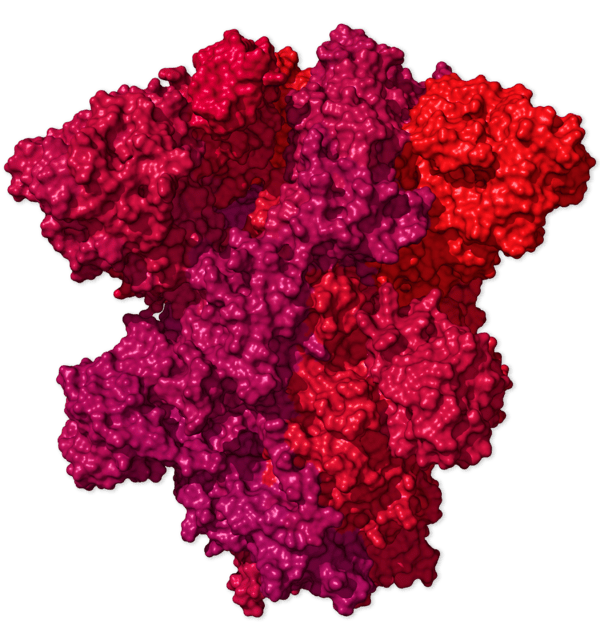 Part of the spike can extend and attach to a protein called ACE2 (in yellow below), which appears on particular cells in the human airway. The virus can then invade the cell. 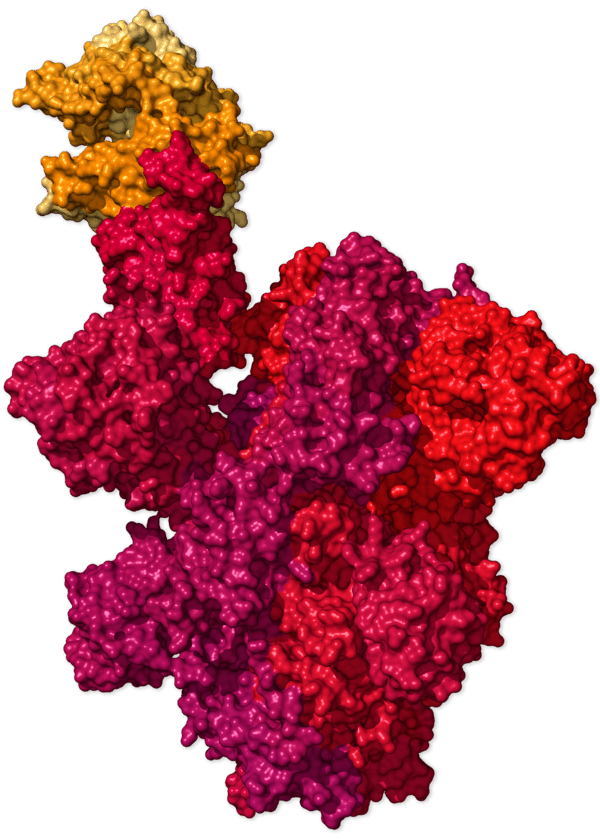 The gene for the spike protein in SARS-CoV-2 has an insertion of 12 genetic letters: ccucggcgggca. This mutation may help the spikes bind tightly to human cells — a crucial step in its evolution from a virus that infected bats and other species. A number of scientific teams are now designing vaccines that could prevent the spikes from attaching to human cells. auguuuguuuuucuuguuuuauugccacuagucucuagucaguguguuaaucuuacaaccagaacucaauuacccccugcauacacuaauucuuucacacgugguguuuauuacccugacaaaguuuucagauccucaguuuuacauucaacucaggacuuguucuuaccuuucuuuuccaauguuacuugguuccaugcuauacaugucucugggaccaaugguacuaagagguuugauaacccuguccuaccauuuaaugaugguguuuauuuugcuuccacugagaagucuaacauaauaagaggcuggauuuuugguacuacuuuagauucgaagacccagucccuacuuauuguuaauaacgcuacuaauguuguuauuaaagucugugaauuucaauuuuguaaugauccauuuuuggguguuuauuaccacaaaaacaacaaaaguuggauggaaagugaguucagaguuuauucuagugcgaauaauugcacuuuugaauaugucucucagccuuuucuuauggaccuugaaggaaaacaggguaauuucaaaaaucuuagggaauuuguguuuaagaauauugaugguuauuuuaaaauauauucuaagcacacgccuauuaauuuagugcgugaucucccucaggguuuuucggcuuuagaaccauugguagauuugccaauagguauuaacaucacuagguuucaaacuuuacuugcuuuacauagaaguuauuugacuccuggugauucuucuucagguuggacagcuggugcugcagcuuauuauguggguuaucuucaaccuaggacuuuucuauuaaaauauaaugaaaauggaaccauuacagaugcuguagacugugcacuugacccucucucagaaacaaaguguacguugaaauccuucacuguagaaaaaggaaucuaucaaacuucuaacuuuagaguccaaccaacagaaucuauuguuagauuuccuaauauuacaaacuugugcccuuuuggugaaguuuuuaacgccaccagauuugcaucuguuuaugcuuggaacaggaagagaaucagcaacuguguugcugauuauucuguccuauauaauuccgcaucauuuuccacuuuuaaguguuauggagugucuccuacuaaauuaaaugaucucugcuuuacuaaugucuaugcagauucauuuguaauuagaggugaugaagucagacaaaucgcuccagggcaaacuggaaagauugcugauuauaauuauaaauuaccagaugauuuuacaggcugcguuauagcuuggaauucuaacaaucuugauucuaagguuggugguaauuauaauuaccuguauagauuguuuaggaagucuaaucucaaaccuuuugagagagauauuucaacugaaaucuaucaggccgguagcacaccuuguaaugguguugaagguuuuaauuguuacuuuccuuuacaaucauaugguuuccaacccacuaaugguguugguuaccaaccauacagaguaguaguacuuucuuuugaacuucuacaugcaccagcaacuguuuguggaccuaaaaagucuacuaauuugguuaaaaacaaaugugucaauuucaacuucaaugguuuaacaggcacagguguucuuacugagucuaacaaaaaguuucugccuuuccaacaauuuggcagagacauugcugacacuacugaugcuguccgugauccacagacacuugagauucuugacauuacaccauguucuuuugguggugucaguguuauaacaccaggaacaaauacuucuaaccagguugcuguucuuuaucaggauguuaacugcacagaagucccuguugcuauucaugcagaucaacuuacuccuacuuggcguguuuauucuacagguucuaauguuuuucaaacacgugcaggcuguuuaauaggggcugaacaugucaacaacucauaugagugugacauacccauuggugcagguauaugcgcuaguuaucagacucagacuaauucuccucggcgggcacguaguguagcuagucaauccaucauugccuacacuaugucacuuggugcagaaaauucaguugcuuacucuaauaacucuauugccauacccacaaauuuuacuauuaguguuaccacagaaauucuaccagugucuaugaccaagacaucaguagauuguacaauguacauuuguggugauucaacugaaugcagcaaucuuuuguugcaauauggcaguuuuuguacacaauuaaaccgugcuuuaacuggaauagcuguugaacaagacaaaaacacccaagaaguuuuugcacaagucaaacaaauuuacaaaacaccaccaauuaaagauuuuggugguuuuaauuuuucacaaauauuaccagauccaucaaaaccaagcaagaggucauuuauugaagaucuacuuuucaacaaagugacacuugcagaugcuggcuucaucaaacaauauggugauugccuuggugauauugcugcuagagaccucauuugugcacaaaaguuuaacggccuuacuguuuugccaccuuugcucacagaugaaaugauugcucaauacacuucugcacuguuagcggguacaaucacuucugguuggaccuuuggugcaggugcugcauuacaaauaccauuugcuaugcaaauggcuuauagguuuaaugguauuggaguuacacagaauguucucuaugagaaccaaaaauugauugccaaccaauuuaauagugcuauuggcaaaauucaagacucacuuucuuccacagcaagugcacuuggaaaacuucaagauguggucaaccaaaaugcacaagcuuuaaacacgcuuguuaaacaacuuagcuccaauuuuggugcaauuucaaguguuuuaaaugauauccuuucacgucuugacaaaguugaggcugaagugcaaauugauagguugaucacaggcagacuucaaaguuugcagacauaugugacucaacaauuaauuagagcugcagaaaucagagcuucugcuaaucuugcugcuacuaaaaugucagaguguguacuuggacaaucaaaaagaguugauuuuuguggaaagggcuaucaucuuauguccuucccucagucagcaccucaugguguagucuucuugcaugugacuuaugucccugcacaagaaaagaacuucacaacugcuccugccauuugucaugauggaaaagcacacuuuccucgugaaggugucuuuguuucaaauggcacacacugguuuguaacacaaaggaauuuuuaugaaccacaaaucauuacuacagacaacacauuugugucugguaacugugauguuguaauaggaauugucaacaacacaguuuaugauccuuugcaaccugaauuagacucauucaaggaggaguuagauaaauauuuuaagaaucauacaucaccagauguugauuuaggugacaucucuggcauuaaugcuucaguuguaaacauucaaaaagaaauugaccgccucaaugagguugccaagaauuuaaaugaaucucucaucgaucuccaagaacuuggaaaguaugagcaguauauaaaauggccaugguacauuuggcuagguuuuauagcuggcuugauugccauaguaauggugacaauuaugcuuugcuguaugaccaguugcuguaguugucucaagggcuguuguucuuguggauccugcugcaaauuugaugaagacgacucugagccagugcucaaaggagucaaauuacauuacacauaaacgaacuu Escape Artist · ORF3a The SARS-CoV-2 genome also encdes a group of so-called “accessory proteins.” They help change the environment inside the infected cell to make it easier for the virus to replicate. The ORF3a protein pokes a hole in the membrane of an infected cell, making it easier for new viruses to escape. It also triggers inflammation, one of the most dangerous symptoms of Covid-19. auggauuuguuuaugagaaucuucacaauuggaacuguaacuuugaagcaaggugaaaucaaggaugcuacuccuucagauuuuguucgcgcuacugcaacgauaccgauacaagccucacucccuuucggauggcuuauuguuggcguugcacuucuugcuguuuuucagagcgcuuccaaaaucauaacccucaaaaagagauggcaacuagcacucuccaaggguguucacuuuguuugcaacuugcuguuguuguuuguaacaguuuacucacaccuuuugcucguugcugcuggccuugaagccccuuuucucuaucuuuaugcuuuagucuacuucuugcagaguauaaacuuuguaagaauaauaaugaggcuuuggcuuugcuggaaaugccguuccaaaaacccauuacuuuaugaugccaacuauuuucuuugcuggcauacuaauuguuacgacuauuguauaccuuacaauaguguaacuucuucaauugucauuacuucaggugauggcacaacaaguccuauuucugaacaugacuaccagauuggugguuauacugaaaaaugggaaucuggaguaaaagacuguguuguauuacacaguuacuucacuucagacuauuaccagcuguacucaacucaauugaguacagacacugguguugaacauguuaccuucuucaucuacaauaaaauuguugaugagccugaagaacauguccaaauucacacaaucgacgguucauccggaguuguuaauccaguaauggaaccaauuuaugaugaaccgacgacgacuacuagcgugccuuuguaagcacaagcugaugaguacgaacuu ORF3b overlaps the same RNA, but scientists aren’t sure if SARS-CoV-2 uses this gene to make proteins. Envelope Protein · E The envelope protein is a structral protein that helps form the oily bubble of the virus. It may also have jobs to do once the virus is inside the cell. Researchers have found that it latches onto proteins that help turn our own genes on and off. It’s possible that pattern changes when the E protein interferes. auguacucauucguuucggaagagacagguacguuaauaguuaauagcguacuucuuuuucuugcuuucgugguauucuugcuaguuacacuagccauccuuacugcgcuucgauugugugcguacugcugcaauauuguuaacgugagucuuguaaaaccuucuuuuuacguuuacucucguguuaaaaaucugaauucuucuagaguuccugaucuucuggucuaaacgaacuaaauauuauauuaguuuuucuguuuggaacuuuaauuuuagcc Membrane Protein · M Another structural protein that fors part of the outer coat of the virus. auggcagauuccaacgguacuauuaccguugaagagcuuaaaaagcuccuugaacaauggaaccuaguaauagguuuccuauuccuuacauggauuugucuucuacaauuugccuaugccaacaggaauagguuuuuguauauaauuaaguuaauuuuccucuggcuguuauggccaguaacuuuagcuuguuuugugcuugcugcuguuuacagaauaaauuggaucaccgguggaauugcuaucgcaauggcuugucuuguaggcuugauguggcucagcuacuucauugcuucuuucagacuguuugcgcguacgcguuccauguggucauucaauccagaaacuaacauucuucucaacgugccacuccauggcacuauucugaccagaccgcuucuagaaagugaacucguaaucggagcugugauccuucguggacaucuucguauugcuggacaccaucuaggacgcugugacaucaaggaccugccuaaagaaaucacuguugcuacaucacgaacgcuuucuuauuacaaauugggagcuucgcagcguguagcaggugacucagguuuugcugcauacagucgcuacaggauuggcaacuauaaauuaaacacagaccauuccaguagcagugacaauauugcuuugcuuguacaguaagugacaacag Signal Blocker · ORF6 This accessory protein blocks signas that the infected cell would send out to the immune system. It also blocks some of the cell’s own virus-fighting proteins, the same ones targeted by other viruses such as polio and influenza. auguuucaucucguugacuuucagguuacuauagcagagauauuacuaauuauuaugaggacuuuuaaaguuuccauuuggaaucuugauuacaucauaaaccucauaauuaaaaauuuaucuaagucacuaacugagaauaaauauucucaauuagaugaagagcaaccaauggagauugauuaaacgaac Virus Liberator · ORF7a When new viruses try to escape a cell,the cell can snare them with proteins called tetherin. Some research suggests that ORF7a cuts down an infected cell’s supply of tetherin, allowing more of the viruses to escape. Researchers have also found that the protein can trigger infected cells to commit suicide — which contributes to the damage Covid-19 causes to the lungs. augaaaauuauucuuuucuuggcacugauaacacucgcuacuugugagcuuuaucacuaccaagaguguguuagagguacaacaguacuuuuaaaagaaccuugcucuucuggaacauacgagggcaauucaccauuucauccucuagcugauaacaaauuugcacugacuugcuuuagcacucaauuugcuuuugcuuguccugacggcguaaaacacgucuaucaguuacgugccagaucaguuucaccuaaacuguucaucagacaagaggaaguucaagaacuuuacucuccaauuuuucuuauuguugcggcaauaguguuuauaacacuuugcuucacacucaaaagaaagacagaaugauugaacuuucauuaauugacuucuauuugugcuuuuuagccuuucugcuauuccuuguuuuaauuaugcuuauuaucuuuugguucucacuugaacugcaagaucauaaugaaacuugucacgccuaaacgaac ORF7b overlaps this same stretch of RNA, but it’s not clear what, if anything, the gene does. Mystery Protein · ORF8 The gene for this accessory protein is dramatically different in SARS-CoV-2 than in other coronaviruses. Researchers are debating what it does. augaaauuucuuguuuucuuaggaaucaucacaacuguagcugcauuucaccaagaauguaguuuacagucauguacucaacaucaaccauauguaguugaugacccguguccuauucacuucuauucuaaaugguauauuagaguaggagcuagaaaaucagcaccuuuaauugaauugugcguggaugaggcugguucuaaaucacccauucaguacaucgauaucgguaauuauacaguuuccuguuuaccuuuuacaauuaauugccaggaaccuaaauuggguagucuuguagugcguuguucguucuaugaagacuuuuuagaguaucaugacguucguguuguuuuagauuucaucuaaacgaacaaacuaaa Nucleocapsid Protein · N The N protein protects the virus RNA, eeping it stable inside the virus. Many N proteins link together in a long spiral, wrapping and coiling the RNA: augucugauaauggaccccaaaaucagcgaaaugcaccccgcauuaguuugguggacccucagauucaacuggcaguaaccagaauggagaacgcaguggggcgcgaucaaaacaacgucggccccaagguuuacccaauaauacugcgucuugguucaccgcucucacucaacauggcaaggaagaccuuaaauucccucgaggacaaggcguuccaauuaacaccaauagcaguccagaugaccaaauuggcuacuaccgaagagcuaccagacgaauucgugguggugacgguaaaaugaaagaucucaguccaagaugguauuucuacuaccuaggaacugggccagaagcuggacuucccuauggugcuaacaaagacggcaucauauggguugcaacugagggagccuugaauacaccaaaagaucacauuggcacccgcaauccugcuaacaaugcugcaaucgugcuacaacuuccucaaggaacaacauugccaaaaggcuucuacgcagaagggagcagaggcggcagucaagccucuucucguuccucaucacguagucgcaacaguucaagaaauucaacuccaggcagcaguaggggaacuucuccugcuagaauggcuggcaauggcggugaugcugcucuugcuuugcugcugcuugacagauugaaccagcuugagagcaaaaugucugguaaaggccaacaacaacaaggccaaacugucacuaagaaaucugcugcugaggcuucuaagaagccucggcaaaaacguacugccacuaaagcauacaauguaacacaagcuuucggcagacgugguccagaacaaacccaaggaaauuuuggggaccaggaacuaaucagacaaggaacugauuacaaacauuggccgcaaauugcacaauuugcccccagcgcuucagcguucuucggaaugucgcgcauuggcauggaagucacaccuucgggaacgugguugaccuacacaggugccaucaaauuggaugacaaagauccaaauuucaaagaucaagucauuuugcugaauaagcauauugacgcauacaaaacauucccaccaacagagccuaaaaaggacaaaaagaagaaggcugaugaaacucaagccuuaccgcagagacagaagaaacagcaaacugugacucuucuuccugcugcagauuuggaugauuucuccaaacaauugcaacaauccaugagcagugcugacucaacucaggccuaaacucaugcagaccacacaaggcag The accessory proteins ORF9b and ORF9c overlap this same stretch of RNA. ORF9b blocks interferon, a key molecule in the defense against viruses, but it’s not clear if ORF9c is used at all. Mystery Protein · ORF10 Close relatives of the SARS-CoV-2 virs don’t have the gene for this tiny accessory protein, so it’s hard to know what it’s for yet — or even if the virus makes proteins from it. augggcuauauaaacguuuucgcuuuuccguuuacgauauauagucuacucuugugcagaaugaauucucguaacuacauagcacaaguagauguaguuaacuuuaaucucacauag End of the Line The coronavirus genome ends with a snippet of RNA that stops the cell’s protein-making machinery. It then trails away as a repeating sequence of aaaaaaaaaaaaa caaucuuuaaucaguguguaacauuagggaggacuugaaagagccaccacauuuucaccgaggccacgcggaguacgaucgaguguacagugaacaaugcuagggagagcugccuauauggaagagcccuaauguguaaaauuaauuuuaguagugcuauccccaugugauuuuaauagcuucuuaggagaaugacaaaaaaaaaaaaaaaaaaaaaaaaaaaaaaaaa Note: The four letters of DNA are A, C, G and T. In RNA molecules like the coronavirus genome, the T (thymine) is replaced with U (uracil). Sources: Fan Wu et al., Nature; National Center for Biotechnology Information; Dr. David Gordon, University of California, San Francisco; Dr. Matthew B. Frieman and Dr. Stuart Weston, University of Maryland School of Medicine; Dr. Pleuni Pennings, San Francisco State University; Journal of Virology; Annual Review of Virology. Model sources: Coronavirus by Maria Voigt, RCSB Protein Data Bank headquartered at Rutgers University–New Brunswick; Ribosome from Heena Khatter et al., Nature; Proteins from Yang Zhang’s Research Group, University of Michigan. 